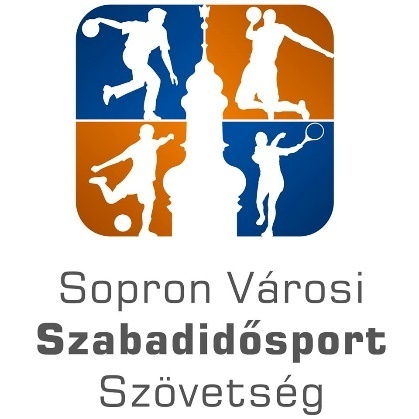 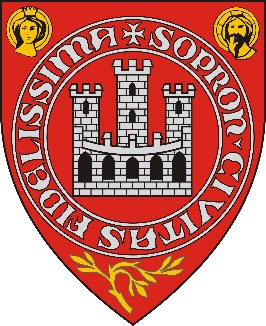 XXXI. SOPRONI SÖR KUPAférfi kispályás labdarúgókupa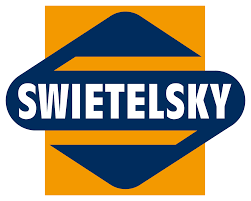 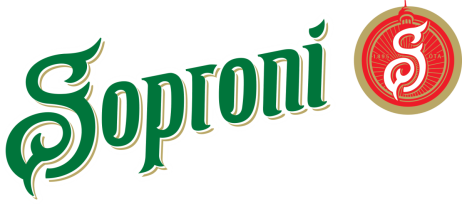 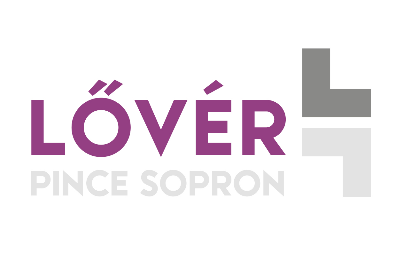 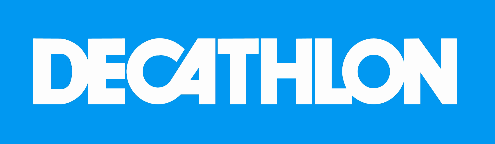 SOPRON2018. augusztus 18-19.www.sopronszabadidosport.huszabadidosport@svszsz.huwww.facebook.com/svszsz/XXXI. SOPRONI SÖR KUPAORSZÁGOS KISPÁLYÁS LABDARÚGÓTORNAVersenykiírása1./A verseny célja:Népszerűsíteni a kispályás labdarúgást, versenyzési lehetőséget biztosítani a benevezett csapatok számára és eldönteni, mely csapatok lesznek a 2018. évi „Soproni Sör Kupa”, illetve a „Lővér Kékfrankos Kupa”győztesei és helyezettjei. 2./A verseny helye és ideje:Sopron, Anger-réti sporttelep ( Balfi út 156.) 2018. augusztus 18-19.(szombat-vasárnap)3./A torna rendezője: Sopron Városi Szabadidősport Szövetség 
			Sopron MJV Polgármesteri Hivatal Sportfelügyeleti Csoportja4./Résztvevők:Sportegyesületek, cégek és baráti társaságok kispályás labdarúgó csapatai, akik nevezési szándékukat határidőig megküldték a Sopron Városi Szabadidősport Szövetségnek. 5./Nevezési határidő:	2018. augusztus 3. (péntek)6./Nevezési cím:	Sopron Városi Szabadidősport Szövetség 9400 Sopron, Ferenczy J.u.2.   9401 Pf. 44.tel: 99/312-479, 99/314-177
	e-mail: szabadidosport@svszsz.huA nevezés elfogadása a nevezési lap és részvételi költség egyidejű beérkezésével történik!7./Részvételi költség:	20 000 (húszezer) Ft. 

Bankszámlaszám:  		59500351-11068329 (Nyugat Takarék)A részvételi költséget legkésőbb 2018. augusztus 3-ig a nevezéssel egy időben, a nevezési címre kérjük eljuttatni (sárga csekken, banki átutalássalvagy készpénzben). A sárga csekk,valamint a banki átutalás közlemény részébe kérnénk feltüntetni a következőket: Soproni Sör Kupa,„csapat neve”. A részletes forgatókönyvet a nevezett csapatok részére a rendezvény előtt megküldjük!www.sopronszabadidosport.huszabadidosport@svszsz.huwww.facebook.com/svszsz/8./A torna lebonyolítása:A tornát körmérkőzéses, majd kieséses formában rendezzük. A kiesett csapatok a Kékfrankos Kupáért (vigaszágon) küzdhetnek tovább. 9./ Díjazás:XXXI. Soproni Sör Kupa (felső ág):1.helyezett 	Serleg, oklevél, 150.000 Ft értékű vásárlási utalvány 2.helyezett	Serleg, oklevél, 100.000 Ft értékű vásárlási utalvány 3. helyezett 	Serleg, oklevél,  50.000 Ft értékű vásárlási utalvány Különdíj: Gólkirály a Soproni Sör Kupa „felső ágra„jutott csapatok játékosai közül kerül ki.Lővér Kékfrankos Kupa (alsó ág):1. helyezett Serleg, oklevél, 3 karton kékfrankos 2. helyezett Serleg, oklevél, 2 karton kékfrankos 3. helyezett Serleg, oklevél, 1 karton kékfrankos 10./ Egyéb közlemények:a kupával kapcsolatos információk (versenykiírás, versenyszabályok a hivatalos honlapunkon lesz megtalálható: www.sopronszabadidosport.hu)a mérkőzéseken mindenki saját felelősségére vesz részt, orvosi igazolás nem szükségesa mérkőzéseken csak sima talpú illetve hernyótalpas cipőben lehet szerepelni,gumi és éles stoplis cipő használata Tilos!két csapat egyforma színű mez esetén mindig az elöl álló (pályaválasztó) csapatnak kell az ellenféltől eltérő színű mezről gondoskodnia mérkőzéseken 16 játékos szerepelhetaz első mérkőzés elött leadott névsoron változtatni nem lehet a mérkőzés folyamán a megadott létszámon belül korlátlan lehetőség van a cseréreSzállás- és programlehetőségek a rendezvény ideje alatt: turizmus.sopron.huSopron, 2018. június 26.					SVSZSZ Versenybizottságwww.sopronszabadidosport.huszabadidosport@svszsz.hu
www.facebook.com/svszsz/